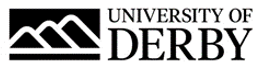 University of Derby Job DescriptionJob SummaryJob TitleAssociate Lecturer in Biomedical Science College/Department College of Science and EngineeringLocationKedleston Road, Derby, DE22 1GB Job Reference Number0415-21Salary£35.98 per hourReports ToHead of Biomedical and Forensic Science Line Management ResponsibilityNoJob Description and Person SpecificationRole SummaryTo provide support on biomedical science related modules, including the preparation and delivery of Lectures, Workshops and Practical Sessions. Ensure that curriculum development, quality management and enhancement comply with required standards. Principal AccountabilitiesDuties may include any of the following:Formal scheduled delivery of Teaching, Lectures or WorkshopsPreparation of teaching materials required in the delivery of the abovePreparation of Reading ListsResponsibility for keeping of University records, reports or returns as appropriate including marks and notes are submitted to the module leader for assessment boards.Contribution to assessment design as appropriate Marking, moderation and electronic submission of marks as requiredSupervision of Doctoral ResearchResponsibility for tutorialsStudent SupportIndependent Studies supervisionAttendance at the following Boards/Meetings, where it is appropriate and where they can be arranged to fit in with other commitments:Development / training meetings and eventsProbation and Development ReviewProgramme Committees and Subject/Team MeetingsAny relevant meetings associated with internal and/or external periodic scrutiny such as QAACollege Research Committee College Research Ethics CommitteeAssessment BoardsTo comply with the requirements of Health & Safety, other relevant legislation and University documentation.Person SpecificationEssential CriteriaQualificationsA first degree in biomedical science related or equivalent professional experienceExperience in professional practice within general biomedical Science, especially in the areas of anatomy, physiology, anthropology and bioinformatics and/or relevant industries, or research and/or innovation experience in relevant subject areas to biomedical science, which could include PhDExperienceExperience of working in an industry related to the discipline being taughtExperience of delivering effective learning, teaching and assessment in Higher Education within the fields of Biomedical Science to undergraduate and postgraduate studentsDemonstrable experience of effectively designing and implementing a range of formative and summative assessments for undergraduate and postgraduate programmesExperience of supervising undergraduate projects providing trainingSkills, knowledge and abilitiesAbility to teach at the appropriate levelPractical skills within biomedical science, including PCR, ELISA and Western blottingAbility to relate theory to practiceAbility to work to deadlinesAbility to work independently and as part of a teamGood presentation skillsBusiness requirementsAble to take a flexible approach to workSome evening and occasional weekend teachingAttendance at Open DaysDesirable CriteriaQualificationsTeaching qualificationExperienceExperience of teaching students in an HE context including small group facilitationExperience of module leadershipBenefitsAs well as competitive pay scales, we offer generous holiday entitlement. We also offer opportunities for further salary progression based on performance, and the opportunity to join a contributory pension scheme. The University of Derby is committed to promoting equality, diversity and inclusion. However you identify, we actively celebrate the knowledge, experience and talents each person bringsFor more information on the benefits of working at the University of Derby go to the Benefit pages of our website.